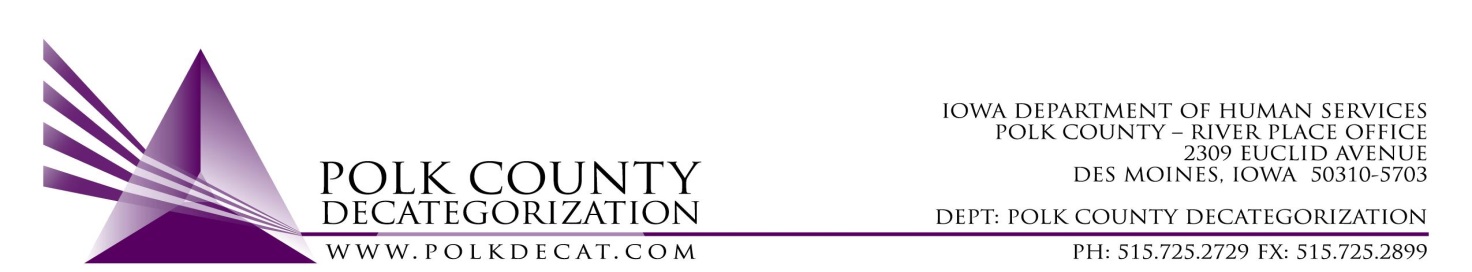 STEERING COMMITTEE MEETINGFriday, July 13, 2018 8:30 - 10:00 AMPolk County River Place2309 Euclid Avenue, Des Moines, IA 50310 Conference Room 2A G E N D ACall to order Nikolle RossReview & approve minutes from April 13, 2018 meetingAllUpdate on Steering Committee structure to include CPPC Shared Decision Making team Teresa & JordanReview of FY19 Polk Decat and CPPC BudgetsTeresaVoting itemsJordanAdjournNikolle Ross